Departmental Selection Document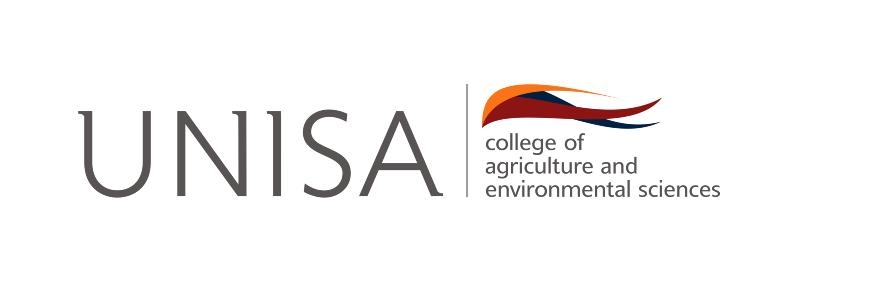 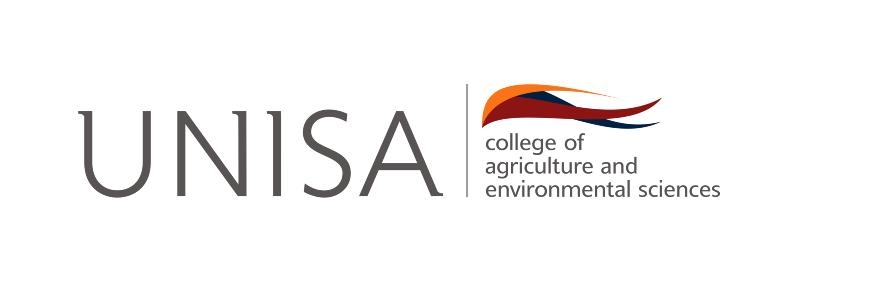 Department of Environmental SciencesNature ConservationREQUIRED INFORMATION FOR 2021 APPLICATIONPlease complete the information required in this form and submit a CV, Academic Transcripts as well as Concept Note of your proposed researchPlease complete the information required in this form and submit a CV, Academic Transcripts as well as Concept Note of your proposed researchPlease complete the information required in this form and submit a CV, Academic Transcripts as well as Concept Note of your proposed researchPlease complete the information required in this form and submit a CV, Academic Transcripts as well as Concept Note of your proposed researchPlease complete the information required in this form and submit a CV, Academic Transcripts as well as Concept Note of your proposed researchPlease complete the information required in this form and submit a CV, Academic Transcripts as well as Concept Note of your proposed researchPlease complete the information required in this form and submit a CV, Academic Transcripts as well as Concept Note of your proposed researchPlease complete the information required in this form and submit a CV, Academic Transcripts as well as Concept Note of your proposed researchPlease complete the information required in this form and submit a CV, Academic Transcripts as well as Concept Note of your proposed researchPlease complete the information required in this form and submit a CV, Academic Transcripts as well as Concept Note of your proposed researchPlease complete the information required in this form and submit a CV, Academic Transcripts as well as Concept Note of your proposed researchPlease complete the information required in this form and submit a CV, Academic Transcripts as well as Concept Note of your proposed researchPlease complete the information required in this form and submit a CV, Academic Transcripts as well as Concept Note of your proposed researchPlease complete the information required in this form and submit a CV, Academic Transcripts as well as Concept Note of your proposed researchPlease complete the information required in this form and submit a CV, Academic Transcripts as well as Concept Note of your proposed researchPlease complete the information required in this form and submit a CV, Academic Transcripts as well as Concept Note of your proposed researchPlease complete the information required in this form and submit a CV, Academic Transcripts as well as Concept Note of your proposed researchPlease complete the information required in this form and submit a CV, Academic Transcripts as well as Concept Note of your proposed researchDegree you wish to apply forDegree you wish to apply forMasters in Nature Conservation Masters in Nature Conservation Masters in Nature Conservation Masters in Nature Conservation Masters in Nature Conservation PhD in Environmental SciencesPhD in Environmental SciencesPhD in Environmental SciencesPhD in Environmental SciencesPhD in Environmental SciencesPhD in Environmental SciencesPhD in Environmental SciencesDegree you wish to apply forDegree you wish to apply forMasters in Nature Conservation Masters in Nature Conservation Masters in Nature Conservation Masters in Nature Conservation Masters in Nature Conservation PhD in Environmental ManagementPhD in Environmental ManagementPhD in Environmental ManagementPhD in Environmental ManagementPhD in Environmental ManagementPhD in Environmental ManagementPhD in Environmental ManagementPersonal details and Contact informationPersonal details and Contact informationPersonal details and Contact informationPersonal details and Contact informationPersonal details and Contact informationPersonal details and Contact informationPersonal details and Contact informationPersonal details and Contact informationPersonal details and Contact informationPersonal details and Contact informationPersonal details and Contact informationPersonal details and Contact informationPersonal details and Contact informationPersonal details and Contact informationPersonal details and Contact informationPersonal details and Contact informationPersonal details and Contact informationPersonal details and Contact informationTitleQualifications Qualifications Qualifications Qualifications Qualifications Qualifications Qualifications Qualifications Qualifications Qualifications Qualifications Qualifications Surname111111111111First Names222222222222Maiden name333333333333Identity No/Passport NoGender Gender Gender Gender Gender MaleMaleFemaleFemaleFemaleFemaleFemaleEmail addressNationalityNationalityNationalityNationalityNationalityCityEthnic GroupEthnic GroupEthnic GroupEthnic GroupEthnic GroupPostal codeContact numberContact numberContact numberContact numberContact numberCountry of residenceCell numberCell numberCell numberCell numberCell numberEmployment detailsEmployment detailsEmployment detailsEmployment detailsEmployment detailsEmployment detailsEmployment detailsEmployment detailsEmployment detailsEmployment detailsEmployment detailsEmployment detailsEmployment detailsEmployment detailsEmployment detailsEmployment detailsEmployment detailsEmployment detailsJob titleCompanyDepartmentCityPlease ensure that you have submitted the following documents and tick which you have submittedPlease ensure that you have submitted the following documents and tick which you have submittedPlease ensure that you have submitted the following documents and tick which you have submittedPlease ensure that you have submitted the following documents and tick which you have submittedPlease ensure that you have submitted the following documents and tick which you have submittedPlease ensure that you have submitted the following documents and tick which you have submittedPlease ensure that you have submitted the following documents and tick which you have submittedPlease ensure that you have submitted the following documents and tick which you have submittedPlease ensure that you have submitted the following documents and tick which you have submittedPlease ensure that you have submitted the following documents and tick which you have submittedPlease ensure that you have submitted the following documents and tick which you have submittedPlease ensure that you have submitted the following documents and tick which you have submittedPlease ensure that you have submitted the following documents and tick which you have submittedPlease ensure that you have submitted the following documents and tick which you have submittedPlease ensure that you have submitted the following documents and tick which you have submittedPlease ensure that you have submitted the following documents and tick which you have submittedPlease ensure that you have submitted the following documents and tick which you have submittedPlease ensure that you have submitted the following documents and tick which you have submittedCurriculum Vitae (CV)Academic transcripts of previous qualificationsAcademic transcripts of previous qualificationsAcademic transcripts of previous qualificationsAcademic transcripts of previous qualificationsAcademic transcripts of previous qualificationsAcademic transcripts of previous qualificationsAcademic transcripts of previous qualificationsAcademic transcripts of previous qualificationsConcept noteConcept noteConcept noteConcept noteConcept noteDid you consult the Guide on How to Write a Concept Note with is available on the college website under Open Resources?Did you consult the Guide on How to Write a Concept Note with is available on the college website under Open Resources?Did you consult the Guide on How to Write a Concept Note with is available on the college website under Open Resources?Did you consult the Guide on How to Write a Concept Note with is available on the college website under Open Resources?Did you consult the Guide on How to Write a Concept Note with is available on the college website under Open Resources?Did you consult the Guide on How to Write a Concept Note with is available on the college website under Open Resources?Did you consult the Guide on How to Write a Concept Note with is available on the college website under Open Resources?Did you consult the Guide on How to Write a Concept Note with is available on the college website under Open Resources?Did you consult the Guide on How to Write a Concept Note with is available on the college website under Open Resources?Did you consult the Guide on How to Write a Concept Note with is available on the college website under Open Resources?Did you consult the Guide on How to Write a Concept Note with is available on the college website under Open Resources?Did you consult the Guide on How to Write a Concept Note with is available on the college website under Open Resources?YesYesYesNoNoNoReferences:  Please provide the following information from 2 ReferencesReferences:  Please provide the following information from 2 ReferencesReferences:  Please provide the following information from 2 ReferencesReferences:  Please provide the following information from 2 ReferencesReferences:  Please provide the following information from 2 ReferencesReferences:  Please provide the following information from 2 ReferencesReferences:  Please provide the following information from 2 ReferencesReferences:  Please provide the following information from 2 ReferencesReferences:  Please provide the following information from 2 ReferencesReferences:  Please provide the following information from 2 ReferencesReferences:  Please provide the following information from 2 ReferencesReferences:  Please provide the following information from 2 ReferencesReferences:  Please provide the following information from 2 ReferencesReferences:  Please provide the following information from 2 ReferencesReferences:  Please provide the following information from 2 ReferencesReferences:  Please provide the following information from 2 ReferencesReferences:  Please provide the following information from 2 ReferencesReferences:  Please provide the following information from 2 ReferencesReference 1Reference 1Reference 1Reference 1Reference 1Reference 1Reference 2Reference 2Reference 2Reference 2Reference 2Reference 2Reference 2Reference 2Reference 2Reference 2Reference 2Reference 2TitleTitleTitleTitleTitleTitleTitleSurnameSurnameSurnameSurnameSurnameSurnameSurnameFirst namesFirst namesFirst namesFirst namesFirst namesFirst namesFirst namesEmail addressEmail addressEmail addressEmail addressEmail addressEmail addressEmail addressCell phone numberCell phone numberCell phone numberCell phone numberCell phone numberCell phone numberCell phone numberDaytime phone numberDaytime phone numberDaytime phone numberDaytime phone numberDaytime phone numberDaytime phone numberDaytime phone numberSource of funding for the research projectSource of funding for the research projectSource of funding for the research projectSource of funding for the research projectSource of funding for the research projectSource of funding for the research projectSource of funding for the research projectSource of funding for the research projectSource of funding for the research projectSource of funding for the research projectSource of funding for the research projectSource of funding for the research projectSource of funding for the research projectSource of funding for the research projectSource of funding for the research projectSource of funding for the research projectSource of funding for the research projectSource of funding for the research projectDo you have funding for your studies?Do you have funding for your studies?Do you have funding for your studies?Do you have funding for your studies?Do you have funding for your studies?Do you have funding for your studies?Yes Yes Yes Yes Yes Yes NoNoNoNoNoNoIf Yes, which of the following applies:If Yes, which of the following applies:If Yes, which of the following applies:BursaryYesNoNoPersonal fundsPersonal fundsPersonal fundsPersonal fundsPersonal fundsYesYesYesNoNoNoField of interest  (chose only 1 as this should relate to your specialisation field as per your qualification)Field of interest  (chose only 1 as this should relate to your specialisation field as per your qualification)Field of interest  (chose only 1 as this should relate to your specialisation field as per your qualification)Field of interest  (chose only 1 as this should relate to your specialisation field as per your qualification)Field of interest  (chose only 1 as this should relate to your specialisation field as per your qualification)Field of interest  (chose only 1 as this should relate to your specialisation field as per your qualification)Field of interest  (chose only 1 as this should relate to your specialisation field as per your qualification)Field of interest  (chose only 1 as this should relate to your specialisation field as per your qualification)Field of interest  (chose only 1 as this should relate to your specialisation field as per your qualification)Field of interest  (chose only 1 as this should relate to your specialisation field as per your qualification)Field of interest  (chose only 1 as this should relate to your specialisation field as per your qualification)Field of interest  (chose only 1 as this should relate to your specialisation field as per your qualification)Field of interest  (chose only 1 as this should relate to your specialisation field as per your qualification)Field of interest  (chose only 1 as this should relate to your specialisation field as per your qualification)Field of interest  (chose only 1 as this should relate to your specialisation field as per your qualification)Field of interest  (chose only 1 as this should relate to your specialisation field as per your qualification)Field of interest  (chose only 1 as this should relate to your specialisation field as per your qualification)Field of interest  (chose only 1 as this should relate to your specialisation field as per your qualification)Terrestrial EcologyTerrestrial EcologyTerrestrial EcologyTerrestrial EcologyTerrestrial EcologyTerrestrial EcologyBehavioural ecologyBehavioural ecologyBehavioural ecologyBehavioural ecologyBehavioural ecologyBehavioural ecologyVegetation EcologyVegetation EcologyVegetation EcologyVegetation EcologyVegetation EcologyVegetation EcologyFreshwater EcologyFreshwater EcologyFreshwater EcologyFreshwater EcologyFreshwater EcologyFreshwater EcologyWildlife managementWildlife managementWildlife managementWildlife managementWildlife managementWildlife managementIn which focus area are you interested in that relates to the field of interest?  Choose one of the followingIn which focus area are you interested in that relates to the field of interest?  Choose one of the followingIn which focus area are you interested in that relates to the field of interest?  Choose one of the followingIn which focus area are you interested in that relates to the field of interest?  Choose one of the followingIn which focus area are you interested in that relates to the field of interest?  Choose one of the followingIn which focus area are you interested in that relates to the field of interest?  Choose one of the followingIn which focus area are you interested in that relates to the field of interest?  Choose one of the followingIn which focus area are you interested in that relates to the field of interest?  Choose one of the followingIn which focus area are you interested in that relates to the field of interest?  Choose one of the followingIn which focus area are you interested in that relates to the field of interest?  Choose one of the followingIn which focus area are you interested in that relates to the field of interest?  Choose one of the followingIn which focus area are you interested in that relates to the field of interest?  Choose one of the followingIn which focus area are you interested in that relates to the field of interest?  Choose one of the followingIn which focus area are you interested in that relates to the field of interest?  Choose one of the followingIn which focus area are you interested in that relates to the field of interest?  Choose one of the followingIn which focus area are you interested in that relates to the field of interest?  Choose one of the followingIn which focus area are you interested in that relates to the field of interest?  Choose one of the followingIn which focus area are you interested in that relates to the field of interest?  Choose one of the followingMammal ecologyMammal ecologyMammal ecologyMammal ecologyMammal ecologyMammal ecologyMammal ecologyMammal ecologyMammal ecologyMammal ecologyMammal ecologyMammal ecologyMammal behavioural ecologyMammal behavioural ecologyMammal behavioural ecologyMammal behavioural ecologyMammal behavioural ecologyMammal behavioural ecologyMammal behavioural ecologyMammal behavioural ecologyMammal behavioural ecologyMammal behavioural ecologyMammal behavioural ecologyMammal behavioural ecologyReptile EcologyReptile EcologyReptile EcologyReptile EcologyReptile EcologyReptile EcologyReptile EcologyReptile EcologyReptile EcologyReptile EcologyReptile EcologyReptile EcologyBat EcologyBat EcologyBat EcologyBat EcologyBat EcologyBat EcologyBat EcologyBat EcologyBat EcologyBat EcologyBat EcologyBat EcologyVegetation monitoring and / or managementVegetation monitoring and / or managementVegetation monitoring and / or managementVegetation monitoring and / or managementVegetation monitoring and / or managementVegetation monitoring and / or managementVegetation monitoring and / or managementVegetation monitoring and / or managementVegetation monitoring and / or managementVegetation monitoring and / or managementVegetation monitoring and / or managementVegetation monitoring and / or managementFreshwater and / or wetland ecologyFreshwater and / or wetland ecologyFreshwater and / or wetland ecologyFreshwater and / or wetland ecologyFreshwater and / or wetland ecologyFreshwater and / or wetland ecologyFreshwater and / or wetland ecologyFreshwater and / or wetland ecologyFreshwater and / or wetland ecologyFreshwater and / or wetland ecologyFreshwater and / or wetland ecologyFreshwater and / or wetland ecologyMammal physiologyMammal physiologyMammal physiologyMammal physiologyMammal physiologyMammal physiologyMammal physiologyMammal physiologyMammal physiologyMammal physiologyMammal physiologyMammal physiologyWildlife welfareWildlife welfareWildlife welfareWildlife welfareWildlife welfareWildlife welfareWildlife welfareWildlife welfareWildlife welfareWildlife welfareWildlife welfareWildlife welfareVegetation restorationVegetation restorationVegetation restorationVegetation restorationVegetation restorationVegetation restorationVegetation restorationVegetation restorationVegetation restorationVegetation restorationVegetation restorationVegetation restorationAnimal-Vegetation interactions and ecologyAnimal-Vegetation interactions and ecologyAnimal-Vegetation interactions and ecologyAnimal-Vegetation interactions and ecologyAnimal-Vegetation interactions and ecologyAnimal-Vegetation interactions and ecologyAnimal-Vegetation interactions and ecologyAnimal-Vegetation interactions and ecologyAnimal-Vegetation interactions and ecologyAnimal-Vegetation interactions and ecologyAnimal-Vegetation interactions and ecologyAnimal-Vegetation interactions and ecologyHave you consulted the Focus Areas document for Nature Conservation?Have you consulted the Focus Areas document for Nature Conservation?Have you consulted the Focus Areas document for Nature Conservation?Have you consulted the Focus Areas document for Nature Conservation?Have you consulted the Focus Areas document for Nature Conservation?Have you consulted the Focus Areas document for Nature Conservation?Have you consulted the Focus Areas document for Nature Conservation?Have you consulted the Focus Areas document for Nature Conservation?Have you consulted the Focus Areas document for Nature Conservation?Have you consulted the Focus Areas document for Nature Conservation?Have you consulted the Focus Areas document for Nature Conservation?Have you consulted the Focus Areas document for Nature Conservation?YesYesNoNoNoNoProposed title of your research project:  Proposed title of your research project:  Proposed title of your research project:  Proposed title of your research project:  Proposed title of your research project:  Proposed title of your research project:  Proposed title of your research project:  Proposed title of your research project:  Proposed title of your research project:  Proposed title of your research project:  Proposed title of your research project:  Proposed title of your research project:  Proposed title of your research project:  Proposed title of your research project:  Proposed title of your research project:  Proposed title of your research project:  Proposed title of your research project:  Proposed title of your research project:  Indicate who your supervisor should be (give title, initial and surname):  Indicate who your supervisor should be (give title, initial and surname):  Indicate who your supervisor should be (give title, initial and surname):  Indicate who your supervisor should be (give title, initial and surname):  Indicate who your supervisor should be (give title, initial and surname):  Indicate who your supervisor should be (give title, initial and surname):  Indicate who your supervisor should be (give title, initial and surname):  Indicate who your supervisor should be (give title, initial and surname):  